July 20, 2012TO ALL INTERESTED PARTIES:Re:	Act 129 Pennsylvania Demand Response Study Stakeholders’ Meeting Announcement	Docket No. M-2012-2289411The Pennsylvania General Assembly charged the Pennsylvania Public Utility Commission (Commission) with establishing an Energy Efficiency and Conservation (EE&C) program.  Under the initial EE&C program, each electric distribution company (EDC) with at least 100,000 customers was to adopt a plan to reduce peak energy demand by 4.5% in the 100 hours of highest demand within its service territory by May 31, 2013. See 66 Pa. C.S. § 2806.1(d)(1).  The Commission was also charged with the responsibility of comparing the total costs of these EE&C Plans to the total savings in energy, capacity and other Commission-determined costs to retail customers by November 30, 2013.  If the Commission determines that the benefits of these plans exceed their costs, the Commission must set additional incremental requirements for reduction in peak demand for the 100 hours of greatest demand or an alternative reduction approved by the Commission.  66 Pa. C.S. § 2806.1(d)(2).  	To assist the Commission in accomplishing this task, the Commission directed the Act 129 Statewide Evaluator (SWE) to conduct a Demand Response Study to fully assess the costs and benefits of the current peak demand reduction programs.  The study will also include an analysis and recommendations for future peak demand reduction performance hours and demand response protocols.  The SWE will be providing an interim report to the Commission in late 2012, with a final report to be submitted in the first quarter of 2013.	To assist the SWE in its efforts, the Commission will hold an in-person Act 129 Stakeholders’ Meeting on Tuesday, August 7, 2012, from 1:00 P.M. to 3:00 P.M. in Hearing Room 1 of the Commonwealth Keystone Building, 400 North Street, Harrisburg, Pennsylvania, 17120.  The purpose of the meeting is to inform stakeholders of the SWE’s proposed methodology for performing the Demand Response Study and to allow for a question and answer session following the SWE’s presentation.  The attached Appendix provides an agenda for the meeting.  In further preparation for this meeting, the Commission will post the SWE’s presentation to the Act 129 Information webpage on August 3, 2012, to provide stakeholders the opportunity to prepare any questions in advance of the meeting.  Any questions regarding this stakeholder meeting should be directed to Darren Gill at 717-783-5244 or dgill@pa.gov.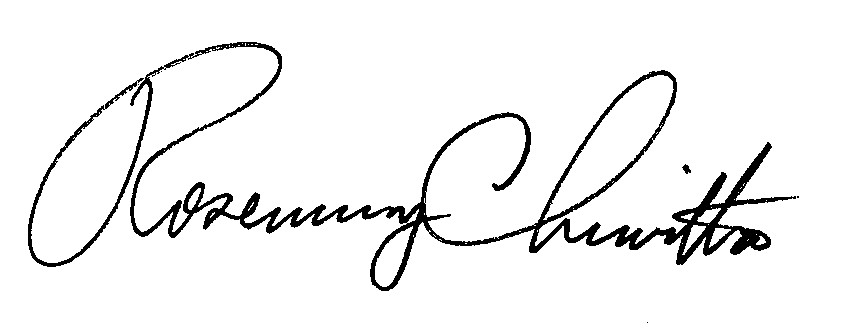 	Sincerely,						Rosemary Chiavetta						Secretarycc:	Chairman’s Office	Vice Chairman’s Office	Commissioners’ Office	Jan Freeman, Executive Director	Karen Oill Moury, Director of Regulatory Operations	Bohdan R. Pankiw, Chief Counsel	Robert F. Young, Deputy Chief Counsel	Paul T. Diskin, Director, Technical Utility Services	Darren D. Gill, Deputy Director, Technical Utility Services	Megan G. Good, Executive Policy Specialist, Technical Utility Services ACT 129 DEMAND RESPONSE STUDY STAKEHOLDERS’ MEETINGCOMMONWEALTH KEYSTONE BUILDINGHEARING ROOM 1400 NORTH STREETHARRISBURG, PA 17120AUGUST 7, 20121:00 – 3:00 P.M.AGENDA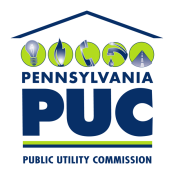  PUBLIC UTILITY COMMISSIONP.O. IN REPLY PLEASE REFER TO OUR FILEM-2012-2289411 PUBLIC UTILITY COMMISSIONP.O. IN REPLY PLEASE REFER TO OUR FILEM-2012-2289411I.WELCOME - Paul Diskin, Director, TUSWELCOME - Paul Diskin, Director, TUSWELCOME - Paul Diskin, Director, TUSII.INTRODUCTIONS & OPENING REMARKS – Darren Gill, Deputy Director, TUSINTRODUCTIONS & OPENING REMARKS – Darren Gill, Deputy Director, TUSINTRODUCTIONS & OPENING REMARKS – Darren Gill, Deputy Director, TUSIII.PRESENTATION OF PROPOSED DEMAND RESPONSE STUDY METHODOLOGY  (45 min.) - Statewide Evaluator TeamPRESENTATION OF PROPOSED DEMAND RESPONSE STUDY METHODOLOGY  (45 min.) - Statewide Evaluator TeamPRESENTATION OF PROPOSED DEMAND RESPONSE STUDY METHODOLOGY  (45 min.) - Statewide Evaluator TeamOBJECTIVESOBJECTIVESMETHODOLOGYMETHODOLOGYDUE DATES FOR DELIVERABLESDUE DATES FOR DELIVERABLESIV.QUESTION & ANSWER SESSION  (1 hr.)QUESTION & ANSWER SESSION  (1 hr.)V.CLOSING REMARKS – Darren Gill, Deputy Director, TUSCLOSING REMARKS – Darren Gill, Deputy Director, TUS